Сценарий открытого урока «Полезные ископаемые», составленный при помощи программного обеспечения Smart Notebook 10 для интерактивной доски Smart BoardСЛАЙД 1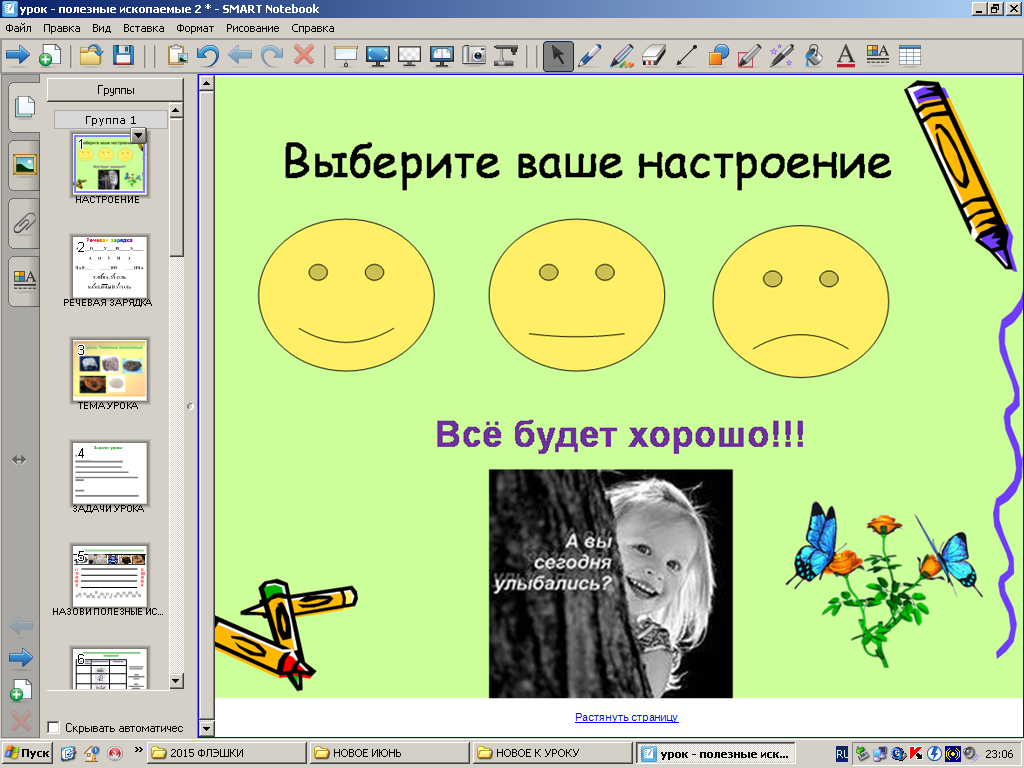 СЛАЙД 2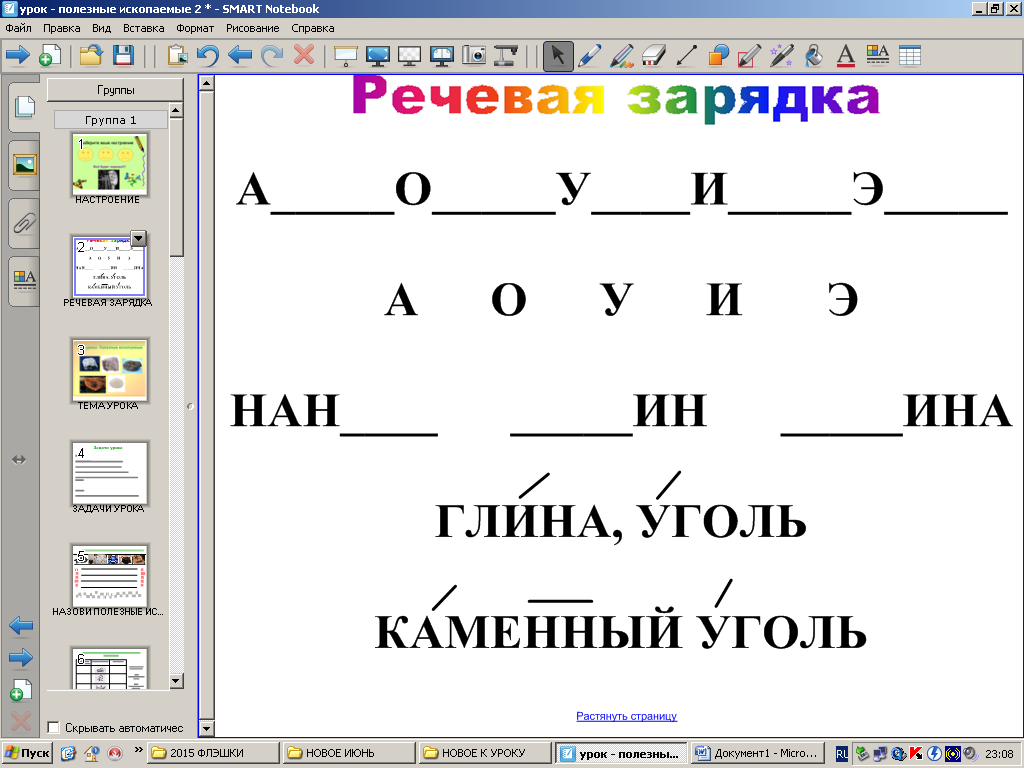 СЛАЙД 3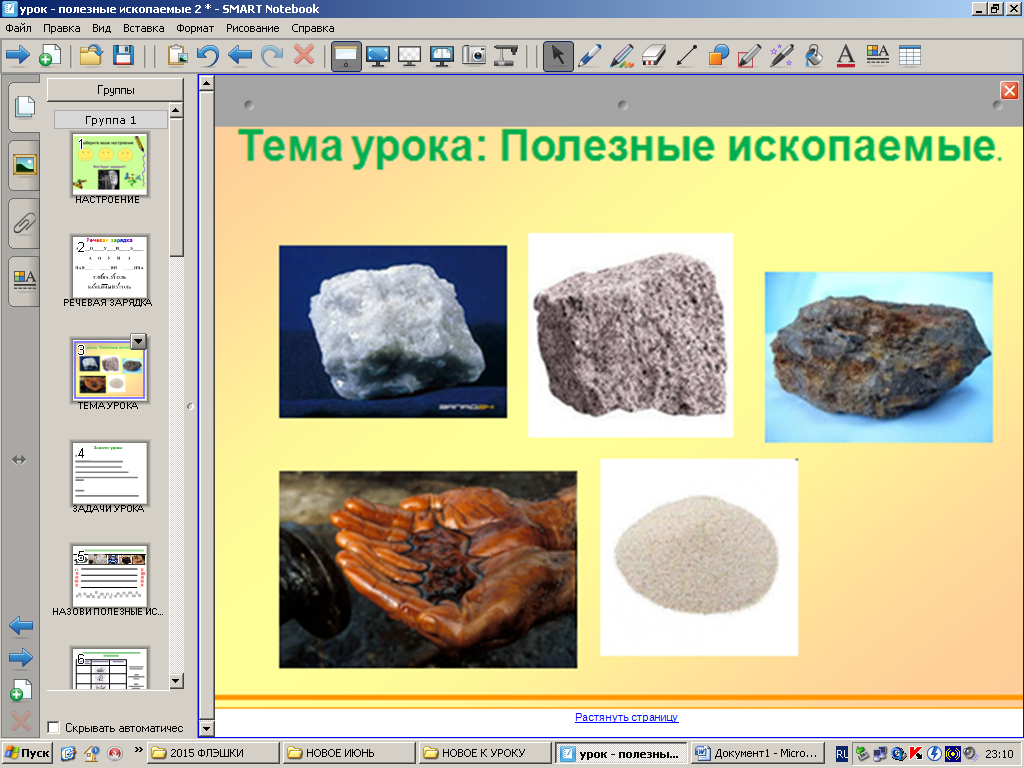 СЛАЙД 4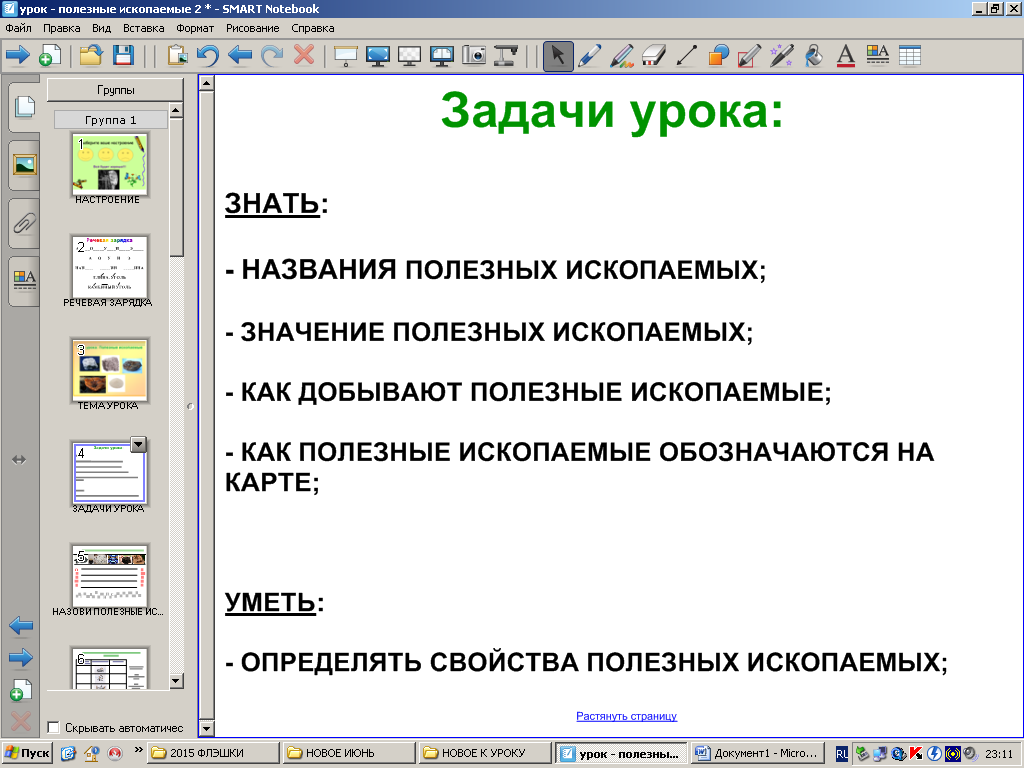 СЛАЙД 5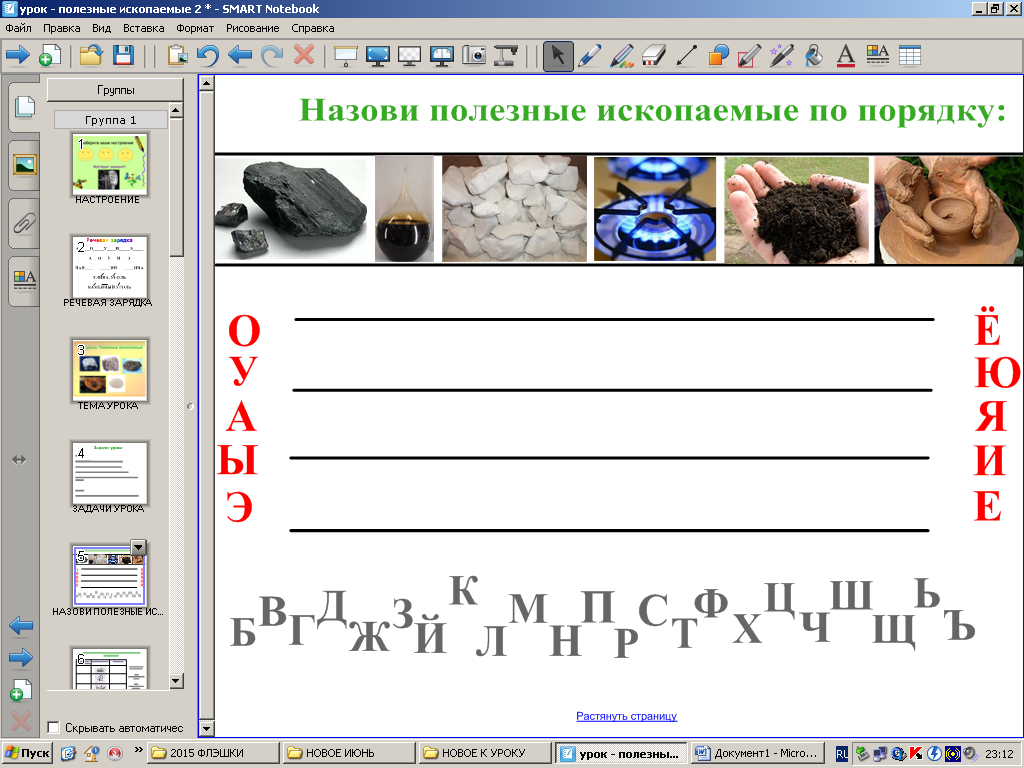 СЛАЙД 6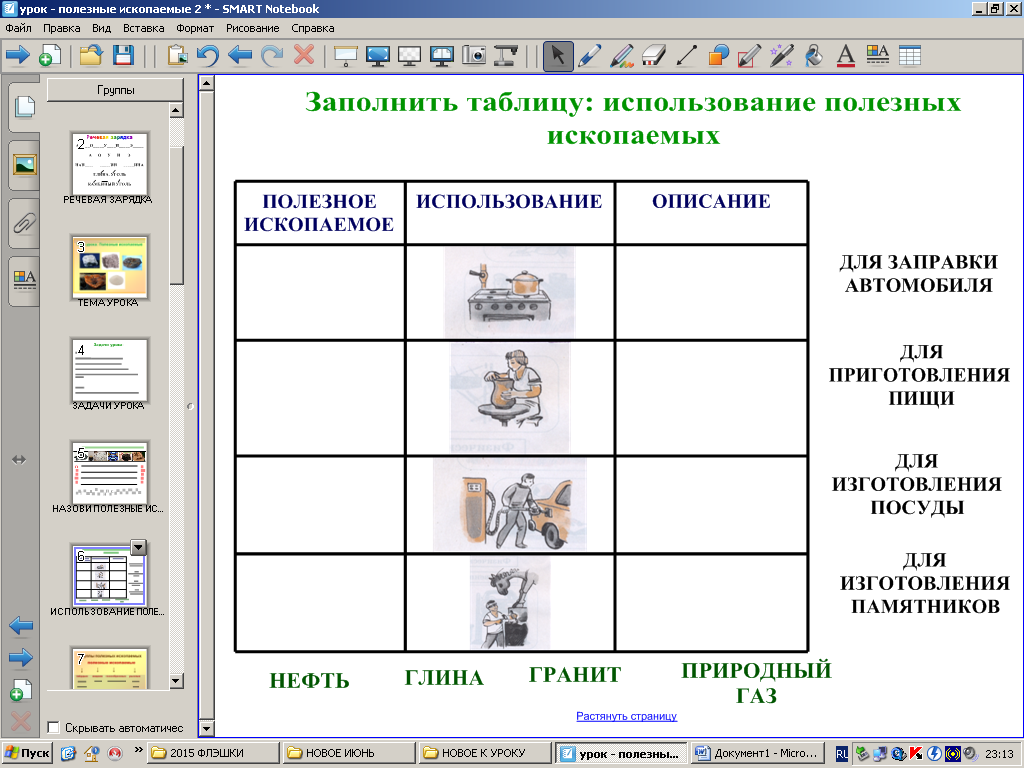 СЛАЙД 7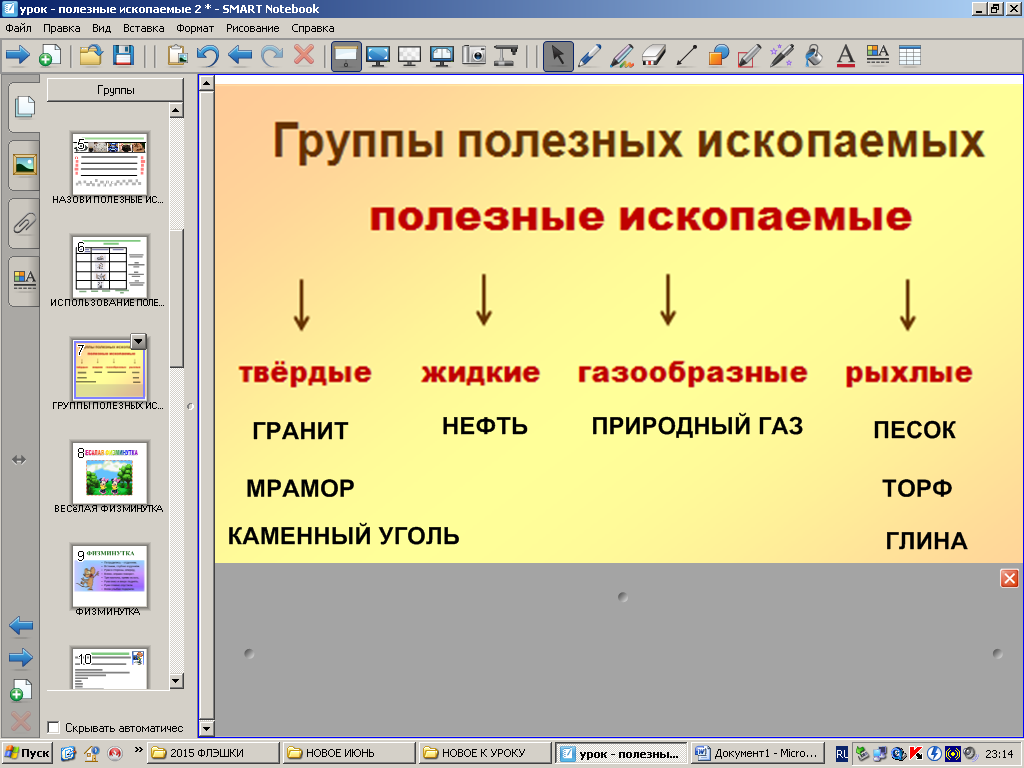 СЛАЙД 8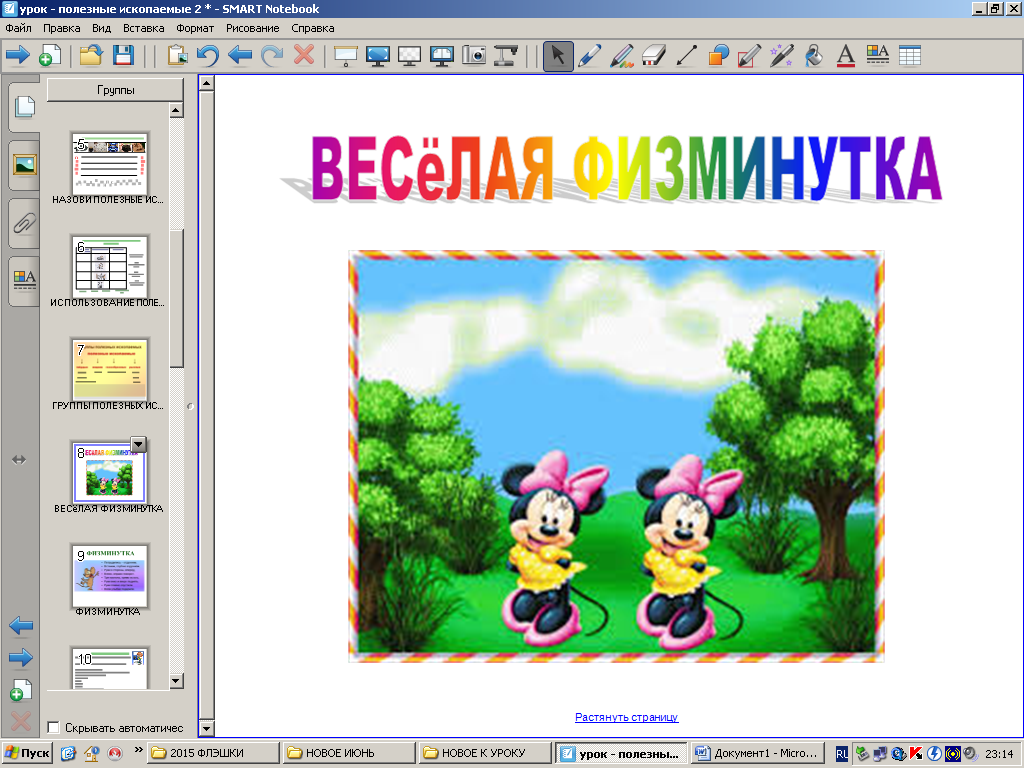 СЛАЙД 9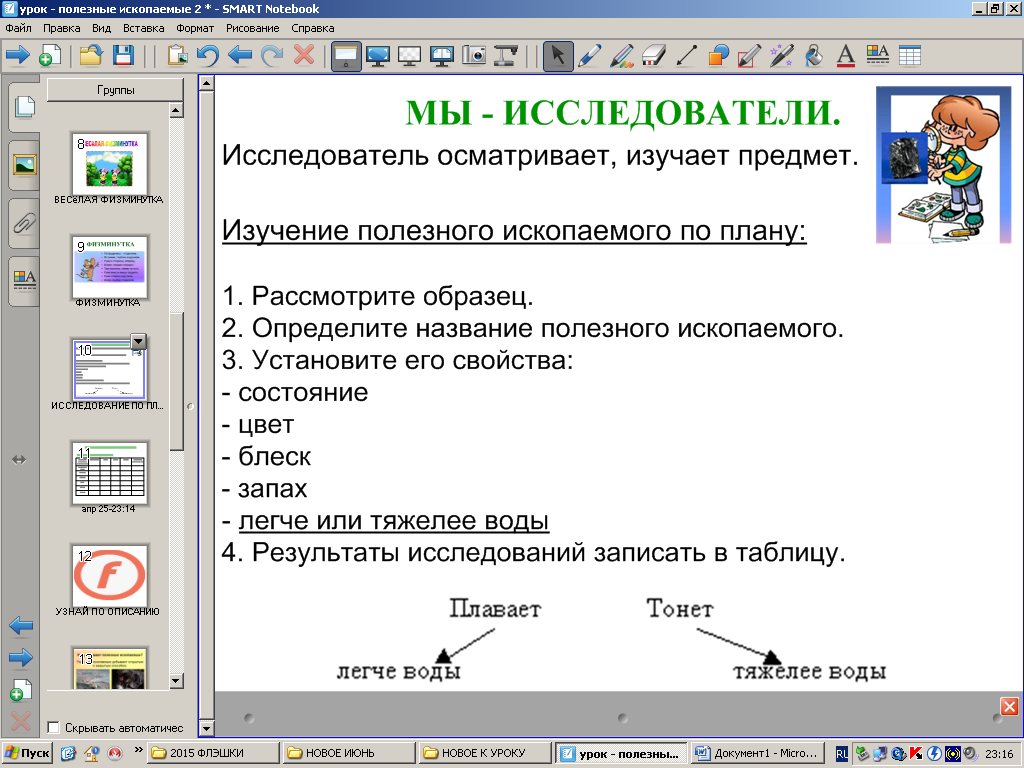 СЛАЙД 10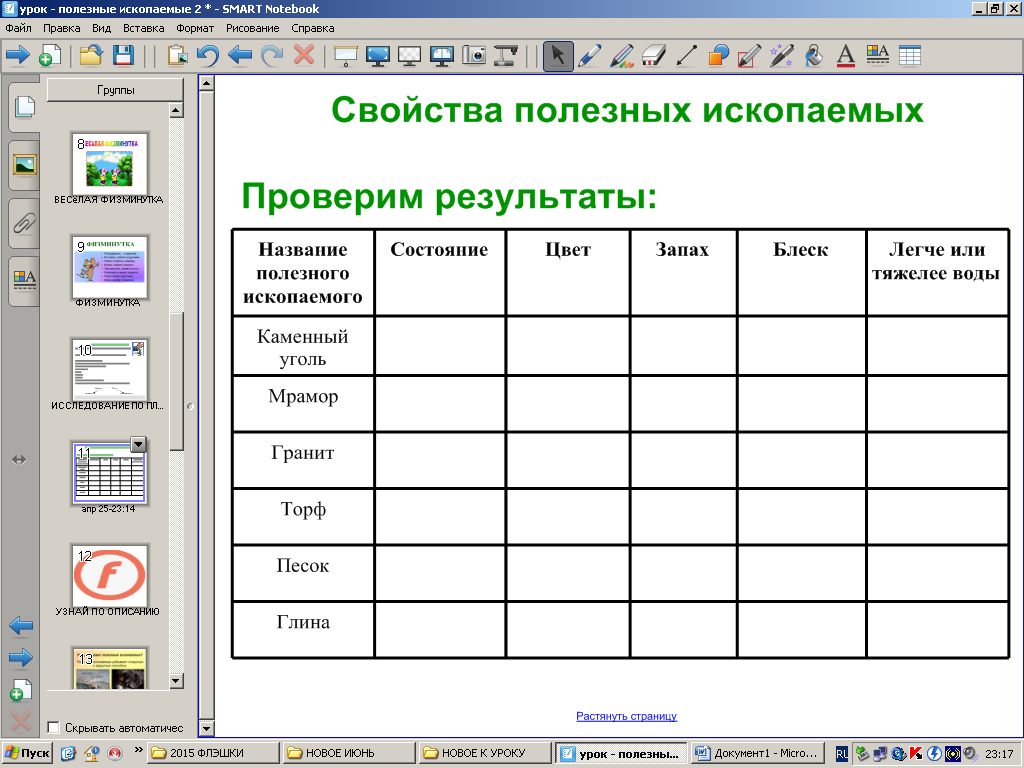 СЛАЙД 11.1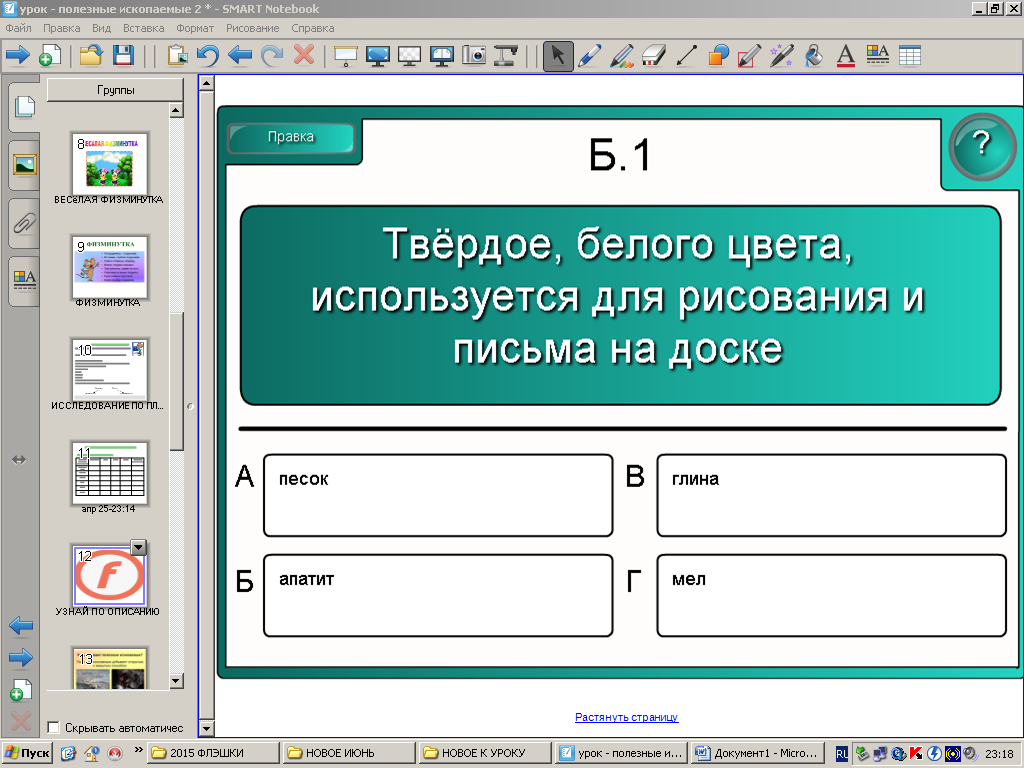 СЛАЙД 11.2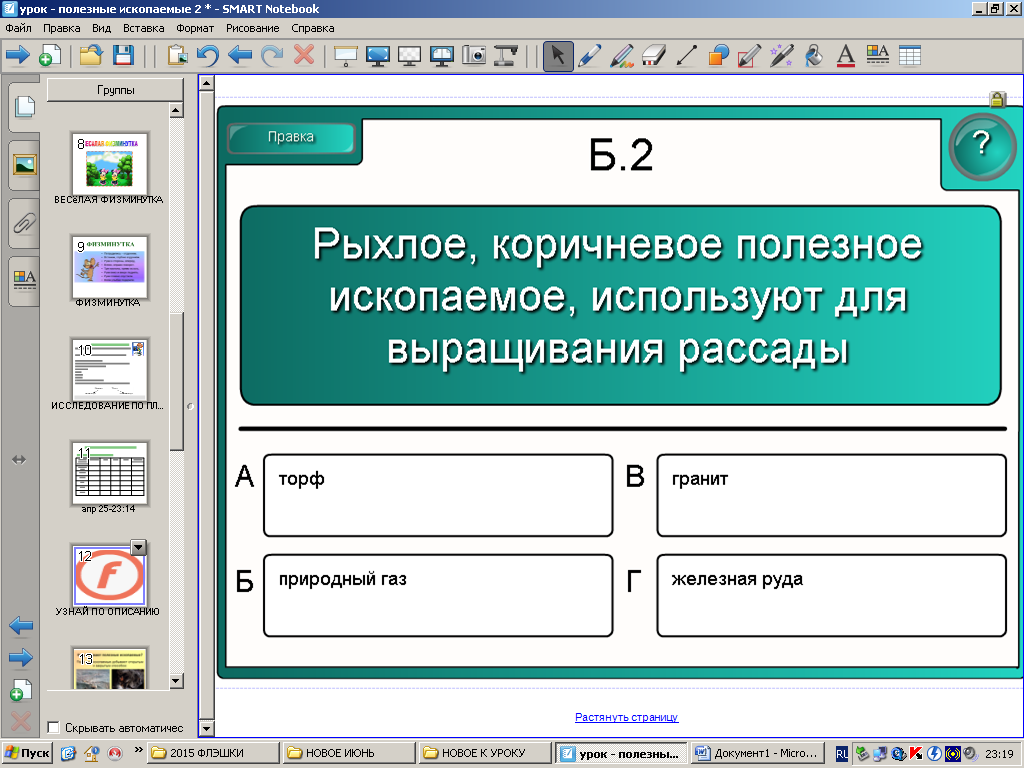 СЛАЙД 11.3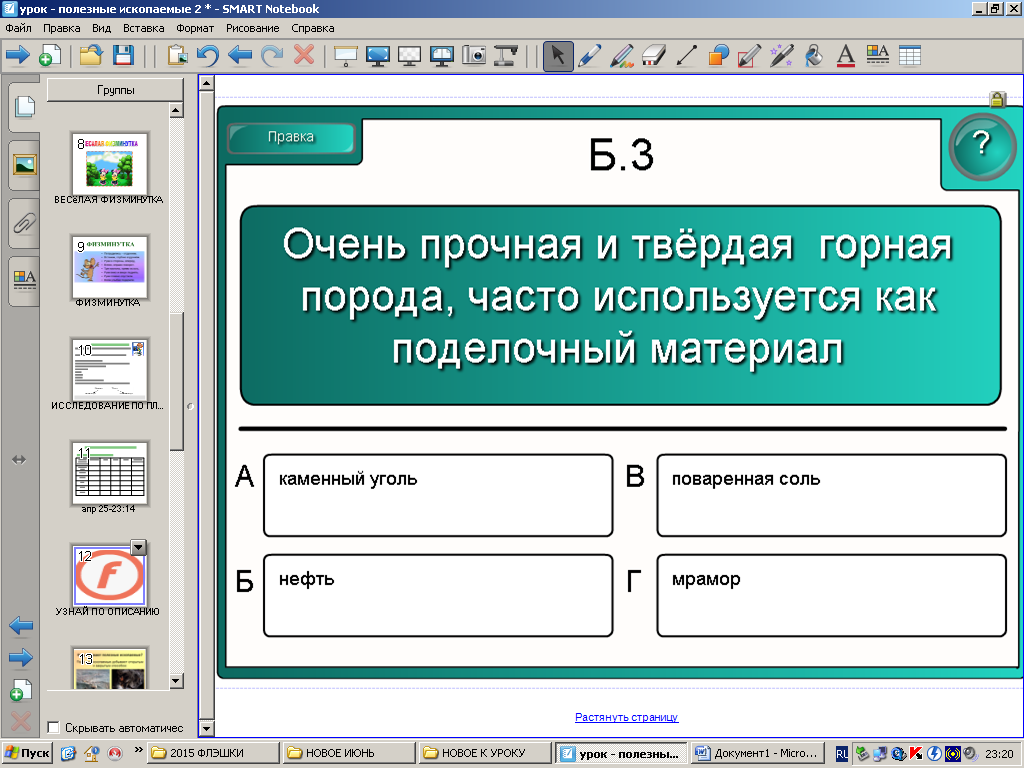 СЛАЙД 12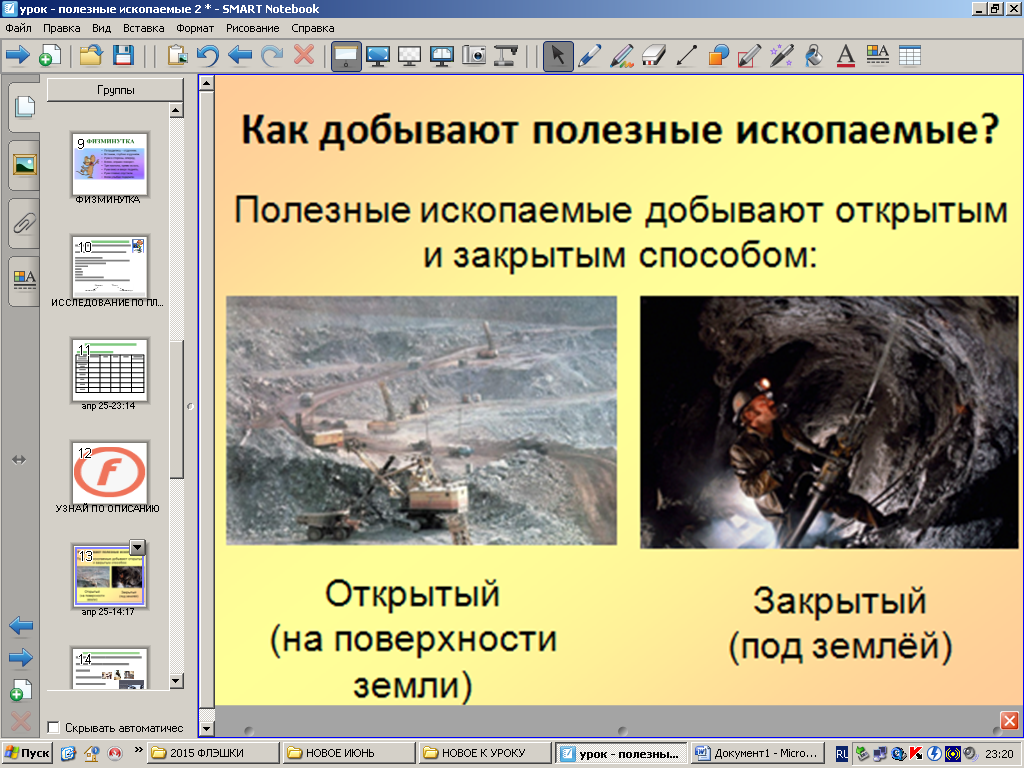 СЛАЙД 13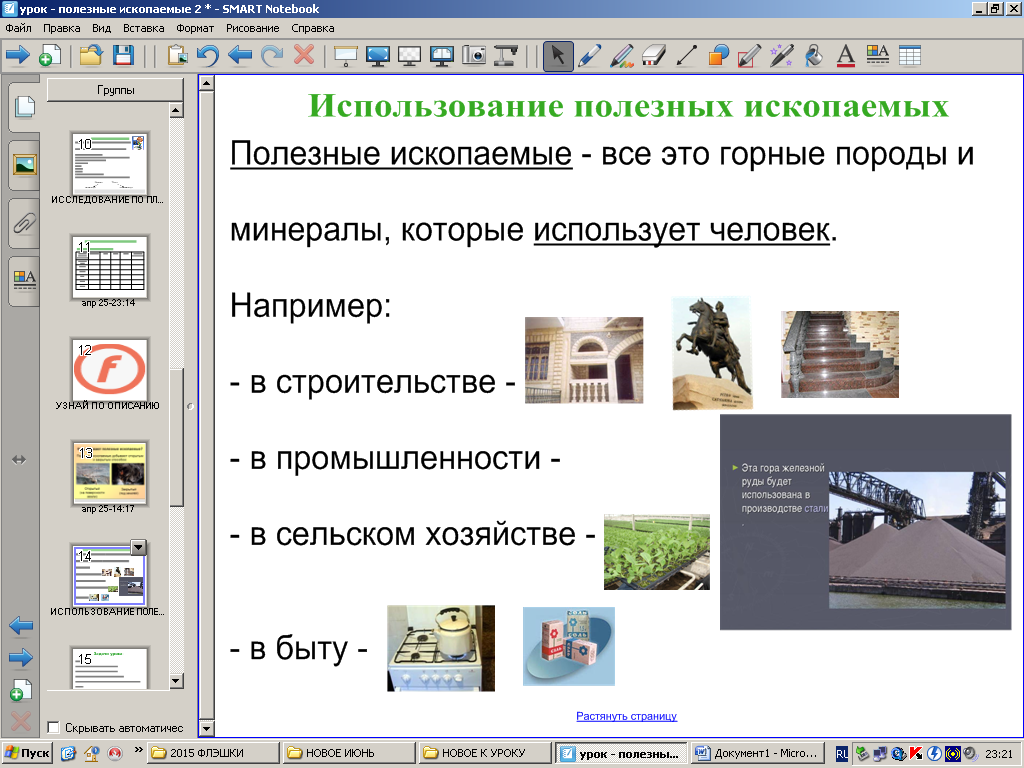 СЛАЙД 14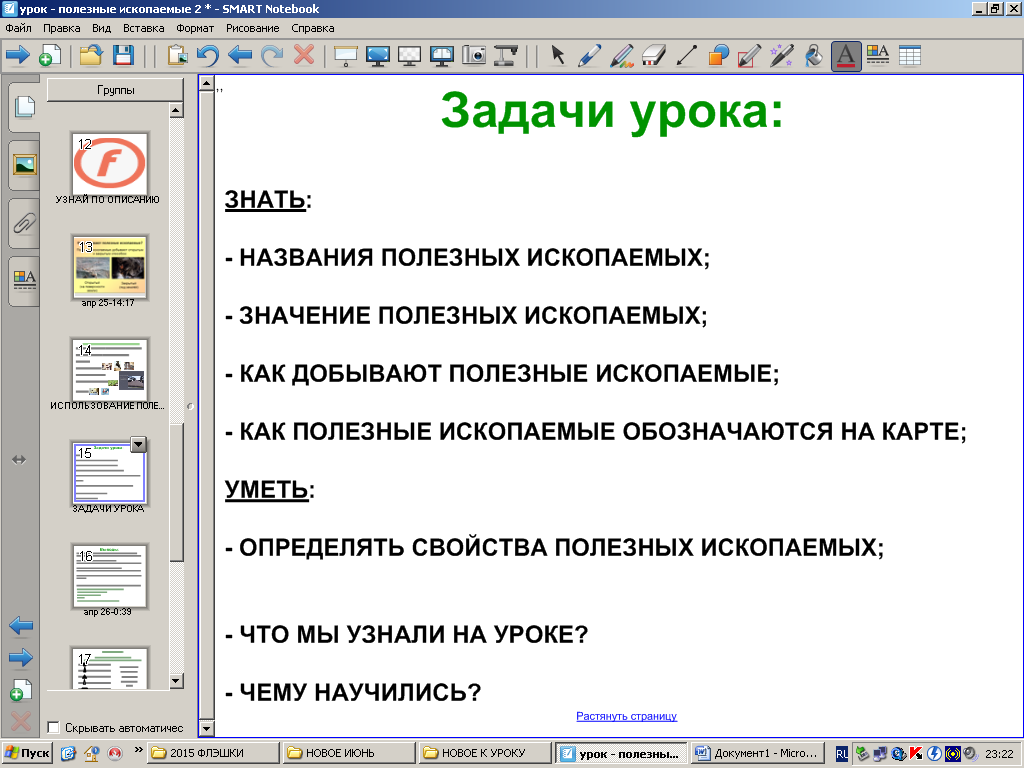 СЛАЙД 15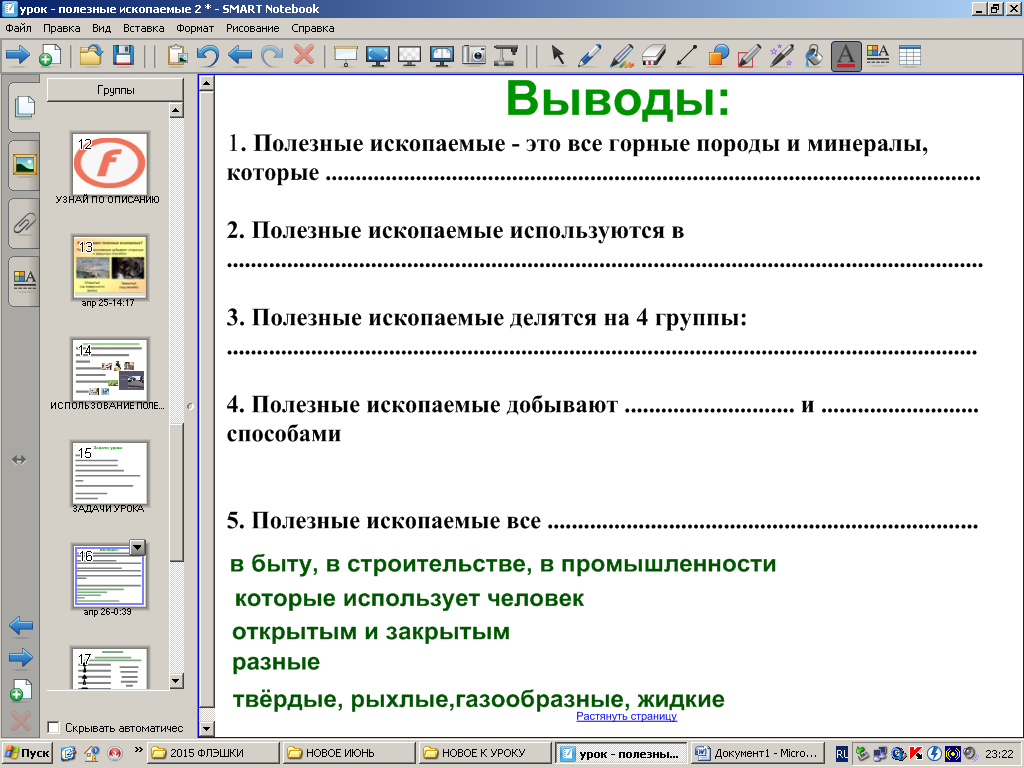 СЛАЙД 16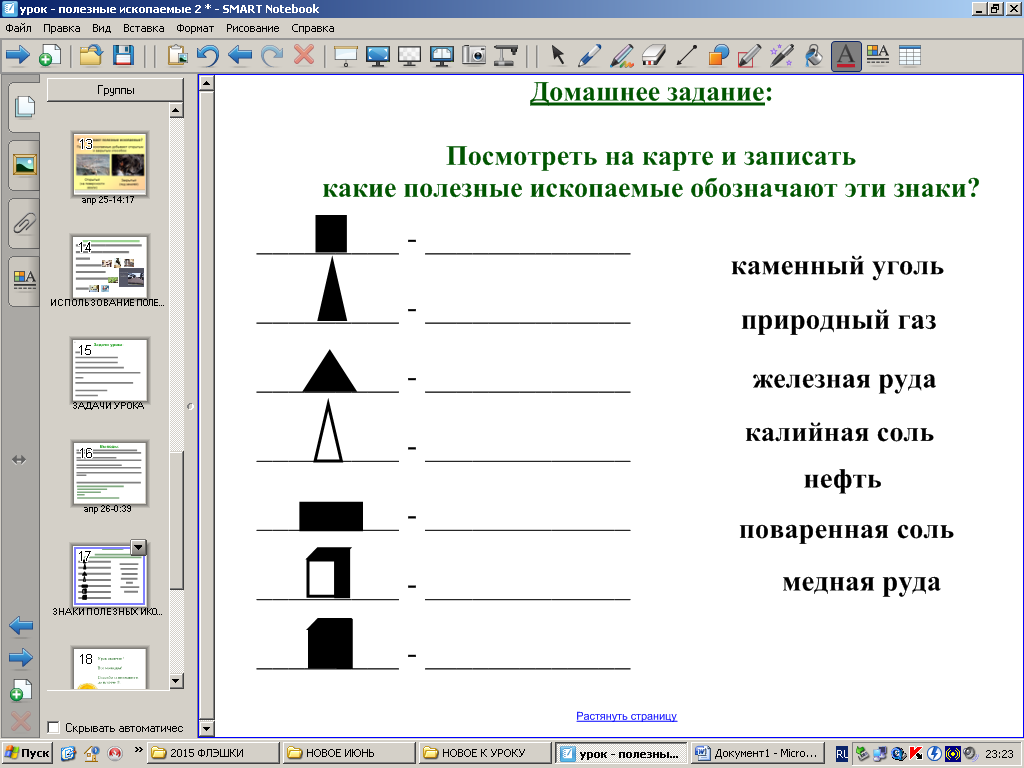 СЛАЙД 17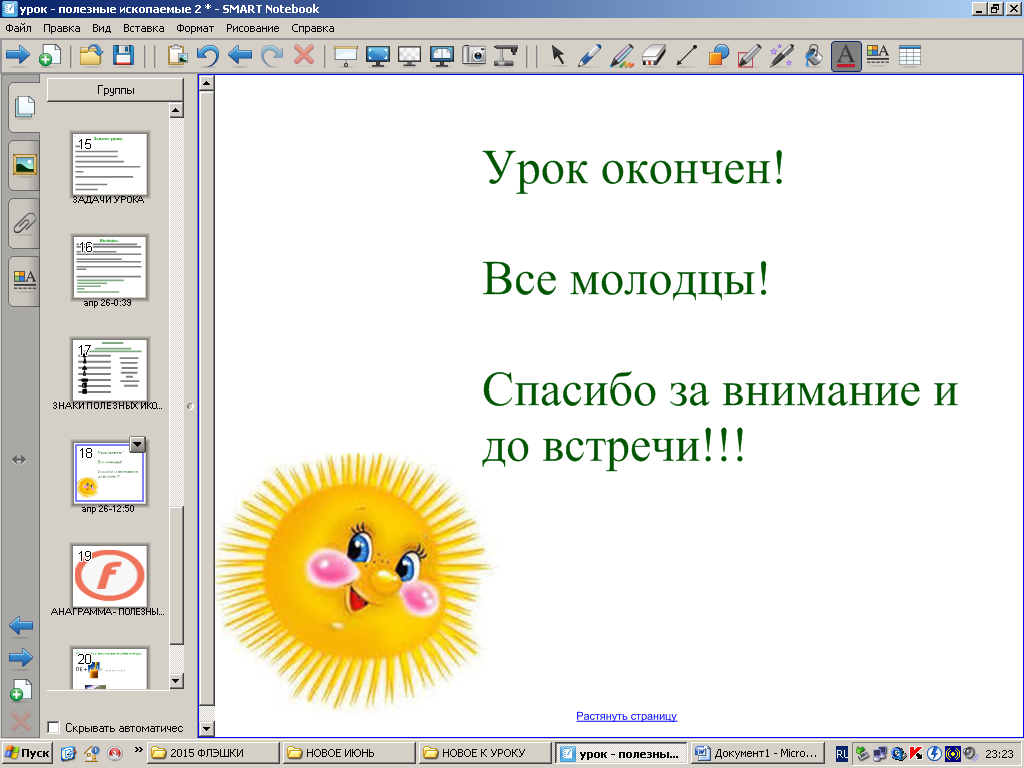 